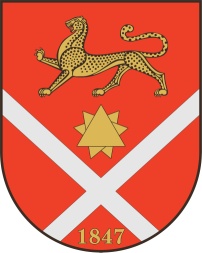 ПОСТАНОВЛЕНИЕ  № 44г. Беслан  	     		                                                                  «26»  февраля 2024 г.В соответствии со 20 Федерального закона от 06 октября 2003 года № 131 – ФЗ «Об общих принципах организации местного самоуправления в Российской Федерации»,  Бюджетным кодексом Российской Федерации, Федеральным законом от 05 апреля 2003 г. № 44-ФЗ «О порядке учета доходов и расчета среднедушевого дохода семьи и дохода одиноко проживающего гражданина для признания их малоимущими и оказания им государственной социальной помощи», с целью оказания материальной помощи отдельным категориям граждан, проживающим на территории Бесланского городского поселения, попавшим в трудную жизненную ситуацию и нуждающимся в социальной поддержке, ПОСТАНОВЛЯЮ:Утвердить  Положение о порядке оказания материальной помощи гражданам (прилагается).  Утвердить состав комиссии по оказанию материальной помощи гражданам (прилагается).3. Настоящее постановление обнародовать путем размещения на официальном сайте муниципального образования Бесланское городское поселение в сети «Интернет» и в газете «Жизнь Правобережья». Глава администрации местного самоуправленияБесланского городского поселения		                               Х.С. ТатровУТВЕРЖДЕНО постановлением  главы АМС г. Беслана                                                                                           от _26.02.2024 г. № 44_____Положение о порядке оказания материальной помощи гражданамНастоящее Положение (далее - Положение) определяет порядок оказания материальной помощи отдельным категориям граждан, зарегистрированным и проживающим на территории Бесланского городского поселения Правобережного района Республики Северная Осетия-Алания и регламентирует условия и порядок оказания материальной помощи отдельным категориям граждан с целью обеспечения их материальных потребностей, связанных с трудной жизненной ситуацией, в которой они оказались. Предметом регулирования настоящего Положения не являются отношения, связанные с предоставлением гражданам льгот и социальных гарантий, установленных законодательством Российской Федерации, Республики Северная Осетия-Алания. Материальная помощь предоставляется гражданам в виде денежных средств и предназначена для оказания неотложной помощи разового характера, направлена на поддержание жизнедеятельности граждан, попавших в трудную жизненную, экстремальную ситуацию или остро нуждающихся в социальной защите. Предоставление материальной помощи основано на заявительном принципе о нуждаемости в ней граждан и дифференцированном подходе к определению размера помощи с учетом материального положения и состояния здоровья. Комиссия по оказанию материальной помощи гражданам (далее - Комиссия) рассматривает поданное гражданином на имя главы администрации местного самоуправления Бесланского городского поселения личное заявление и приложенные к нему подтверждающие документы. При определении размера материальной помощи Комиссия учитывает материально-бытовое положение заявителя, состав и доход семьи заявителя, причины и обстоятельства, побудившие заявителя к обращению за помощью, документы, подтверждающие произведенные расходы или потребность в средствах. Решение об оказании материальной помощи выносится на основании всестороннего изучения результатов проведенного обследования, представленных документов, подтверждающих чрезвычайные обстоятельства и сравнительного анализа среднедушевого дохода семьи (одиноко проживающего гражданина) и величины прожиточного минимума, установленной по основным социально-демографическим группам населения в РСО-Алания, с учетом полученных в текущем году других видов материальной помощи. Материальная помощь предоставляется гражданам: 1) зарегистрированным и постоянно проживающим на территории Бесланского городского поселения Правобережного района Республики Северная Осетия-Алания;  2) подавшим заявление лично в письменной или электронной форме или законным представителем от имени нуждающегося в администрацию местного самоуправления Бесланского городского поселения; 3) признанным Комиссией нуждающимися в социальной поддержке. 7. Материальная помощь оказывается следующим категориям граждан: 1) малоимущим одиноким, престарелым и нетрудоспособным гражданам (пенсионерам и инвалидам I, II, III группы); 2) гражданам, оказавшимся в трудной жизненной ситуации или в чрезвычайных обстоятельствах (жизненная ситуация может быть расценена как трудная в случаях: смерти (гибели) одного из членов семьи; утраты личного имущества полностью или частично в результате аварии, пожара или стихийного бедствия. Факт трудной жизненной ситуации подтверждается документами); 3) граждане или семьи, нуждающиеся по жизненным показаниям в медицинских препаратах, отсутствующих в перечне жизненно необходимых и важнейших лекарственных препаратов, утвержденном Распоряжением Правительства Российской Федерации либо в медицинском лечении.8. Граждане, обратившиеся по вопросу оказания им материальной помощи, заполняют заявление согласно приложению к настоящему Положению на имя главы администрации местного самоуправления Бесланского городского поселения. Заявитель, либо его законный представитель, обязаны представить следующие документы:  1) копия документа, удостоверяющего личность заявителя, законного представителя (справка об освобождении для лиц, освободившихся из мест лишения свободы); 2) справка с места жительства о составе членов семьи, зарегистрированных по указанному адресу; 3) документы, подтверждающие среднедушевой доход заявителя за последние 3 месяца, предшествующих месяцу обращения, предусмотренные Федеральным законом от 5 апреля 2003 года № 44-ФЗ «О порядке учета доходов и расчета среднедушевого дохода семьи и дохода одиноко проживающего гражданина для признания их малоимущими и оказания им государственной социальной помощи» (справки о доходах всех членов семьи, зарегистрированных на одной жилой площади с заявителем); 4) документы, подтверждающие наличие трудной жизненной ситуации (справки, акты соответствующих учреждений, организаций, подтверждающие факты пожара или стихийного бедствия, имущественных потерь заявителя); 5) документы с указанием медицинского учреждения, подтверждающие необходимость в проведении платной дорогостоящей медицинской помощи по жизненно важным показаниям, документы подтверждающие нуждаемость в дорогостоящих лекарственных препаратах, оригиналы документов, подтверждающих фактическое выполнение работ, услуг, приобретение товаров первой необходимости, договоров, накладных, счетов, квитанций и иных необходимых документов, оформленных на имя заявителя (в случае оформления документов на другое имя, заявителем пишется отдельное заявление с указанием причин по данной ситуации), рецептов и чеков на покупку лекарств; 6) копия справки МСЭ (ВТЭК), при наличии инвалидности; 7) копия свидетельства о смерти; 8) другие документы, подтверждающие обоснованность получения единовременной материальной помощи. Несовершеннолетним гражданам, оказавшимся в трудной жизненной ситуации, материальная помощь оказывается без предоставления справок о доходах и справки о составе семьи. 9. Специалист администрации местного самоуправления Бесланского городского поселения передает Комиссии на рассмотрение заявления и документы.  10. Специалист администрации местного самоуправления Бесланского городского поселения имеет право осуществлять дополнительную проверку сведений, предоставленных гражданином.11. Учет доходов и расчет среднедушевого дохода семьи или одиноко проживающего гражданина для оказания материальной помощи осуществляется в порядке, установленном для учета доходов и расчета среднедушевого дохода в целях признания граждан малоимущими и оказания им государственной социальной помощи. 12. Расчет среднедушевого дохода граждан, оказавшихся в трудной жизненной ситуации, производится исходя из суммы доходов членов семьи за 3 последних календарных месяца, предшествующих месяцу подачи заявления. Среднедушевой доход рассчитывается путем деления одной трети суммы доходов за указанный период на число членов семьи. 13. Материальная помощь носит адресный характер и предоставляется в виде денежных средств (единовременно) в размере, не превышающем:1) трехкратной величины прожиточного минимума на душу населения, устанавливаемой в Республике Северная Осетия-Алания, для лиц, указанных в подпункте 1 пункта 7 настоящего Положения; 2) пятикратной величины прожиточного минимума на душу населения, устанавливаемой в Республике Северная Осетия-Алания, для лиц, указанных в подпункте 3 пункта 7 настоящего Положения; 3) семикратной величины прожиточного минимума на душу населения, устанавливаемой в Республике Северная Осетия-Алания, для лиц, указанных в подпункте 4 пункта 7 настоящего Положения.14. Материальная помощь оказывается одному и тому же гражданину (семье) не чаще 1 раза в год.15. Заявления об оказании материальной помощи рассматриваются Комиссией 1 раз в месяц.16. Гражданам отказывается в оказании материальной помощи в следующих случаях:1) отсутствие трудной жизненной ситуации или чрезвычайной ситуации, установленной в ходе обследования материально-бытовых условий;2) отсутствие у гражданина регистрации по месту жительства на территории Бесланского городского поселения; 3) представление неполных и заведомо недостоверных сведений и документов, не подтверждающих нахождение гражданина в трудной жизненной ситуации; 4) самостоятельное разрешение трудной жизненной ситуации заявителем (семьей заявителя);5) в случае смерти гражданина;6) повторного обращения с заявлением об оказании материальной помощи в течение одного календарного года;7) в случае, если среднедушевой доход на каждого члена семьи выше величины прожиточного минимума на душу населения по месту проживания, утвержденной в установленном порядке;8) освоение лимита ассигнований, предусмотренных на текущий год в бюджете муниципального образования Бесланского городского поселения на указанные цели. 17. Решение об оказании материальной помощи или об отказе в оказании материальной помощи принимается на заседании Комиссии.18. Отделом финансов, бухгалтерского учета и отчетности администрации местного самоуправления Бесланского городского поселения производится выдача материальной помощи течение 20 рабочих дней со дня издания соответствующего распоряжения администрации местного самоуправления Бесланского городского поселения об оказании материальной помощи. 19. Получатели средств фонда несут ответственность за целевое использование средств в порядке, установленном законодательством Российской Федерации. 20. Предоставление материальной помощи осуществляется за счет средств, предусмотренных на эти цели в бюджете муниципального образования Бесланского городского поселения на соответствующий год, с учетом текущего финансирования. 21. Комиссию возглавляет председатель комиссии, который несет ответственность за ее работу. В случае отсутствия председателя комиссии, его полномочия осуществляет заместитель председателя комиссии. 22. Основные функции комиссии:1) рассмотрение заявлений граждан, обратившихся по вопросу предоставления материальной помощи. 2)  принятие решения о предоставлении или об отказе в предоставлении материальной помощи. 23. Заседания комиссии проводятся по мере необходимости. Заседание комиссии считается правомочным, если на нем присутствуют более половины из состава комиссии.24. Комиссия рассматривает представленные документы без заявителя. Решение комиссии оформляется протоколом заседания комиссии. Решения принимаются простым большинством голосов присутствующих на заседании членов комиссии путем открытого голосования. 26. Секретарь комиссии обеспечивает проведение заседаний, в том числе готовит необходимые документы, оформляет протоколы, направляет уведомления заявителям. 27. Материально-техническое обеспечение деятельности комиссии осуществляется администрацией местного самоуправления Бесланского городского поселения. Приложение к Положению о порядке оказания материальной помощи гражданамГлаве местного самоуправления Бесланского городского поселенияот гражданина (-ки)________________________________________________________________проживающего (-ей) по адресу:________________________________________________________________тел. ___________________ЗАЯВЛЕНИЕПрошу оказать материальную помощь на: __________________________________________________________________________________________________________________________________________________________________________________________________________________________________________________________________________________________________________________________________________________________________________________________________________________________К заявлению прилагаю следующие документы:________________________________________________________________________________________________________________________________________________________________________________________________________________________________________________________________________________________________________________________________________________________________________________________________________________________________________________________________________________________________________________________________________________________________________________________________________________________________________________________________________________«____» __________20      г.							_________________											(подпись)Состав семьи: _______ человек.			Общие доходы_____________ рублейДоход на 1 члена семьи: ___________рублей.     	Общие затраты_____________ рублейСОГЛАСИЕна обработку персональных данныхЯ,____________________________________________________________________________________________________________________________________________________________________________________________________________________________________________________ (фамилия, имя, отчество, адрес, номер основного документа, удостоверяющего личность, сведения о дате выдачи указанного документа и выдавшем его органе) в соответствии с п. 4 ст. 9 Федерального закона от 27 июля 2006 года № 152-ФЗ  «О персональных данных», даю согласие администрации местного самоуправления Бесланского городского поселения, расположенной  по адресу: РСО-Алания, Правобережный район, г. Беслан, ул. Генерала Плиева, д.18,  на обработку моих персональных данных, а именно: - фамилии, имени, отчества;- возраста, пола;- даты и места рождения;- паспортных данных;- места регистрации;- сведений о регистрации брака;- сведений о наличии детей;- сведений об образовании, в том числе дополнительном;- номеров телефонов (мобильного, домашнего);- данных СНИЛС;- ИНН;- сведений о трудовом стаже, в том числе о местах предыдущей работы,-иных сведений, относящихся в соответствии с Федеральным законом от 27 июля 2006 года № 152-ФЗ  «О персональных данных» к персональным данным,то есть на совершение действий, предусмотренных п. 3 ст. 3 Федерального закона от 27 июля 2006 года № 152-ФЗ  «О персональных данных».Настоящее согласие действует со дня его подписания до дня отзыва в письменной форме."__"___________ 20       г.  _______________________________________________  Подпись                            Расшифровка подписиПриложение к постановлению  главы АМС г. Беслана         от 26.02.2024 г. № 44Комиссия по оказанию материальной помощи гражданамПредседатель комиссии – Едзиев Батраз Русланович (начальник отдела по учету и распределению жилищного фонда АМС г. Беслана);Заместитель председателя комиссии -  Фидарова Залина Казбековна  (начальник отдела финансов, бухгалтерского учета и отчетности АМС г. Беслана);Член комиссии  - Томаева Марианна Батразовна (главный специалист правового отдела АМС г. Беслана);Член комиссии – Токаева Мадина Юрьевна (начальник отдела  организационной работы и документационного обеспечения АМС г. Беслана);Секретарь комиссии – Рамонова Мадина Алановна (главный специалист отдела по доходам, муниципальному имуществу, земельным отношениям и градостроительству АМС г. Беслана). РЕСПУБЛИКÆ ЦÆГАТ ИРЫСТОН-АЛАНИ РАХИЗФАРСЫ РАЙОНЫ БЫНÆТТОН  ХИУЫНАФФÆЙАДЫ БЕСЛÆНЫ ГОРÆТЫ ЦÆРÆНБЫНАТЫ АДМИНИСТРАЦИАДМИНИСТРАЦИЯ МЕСТНОГО САМОУПРАВЛЕНИЯБЕСЛАНСКОГО ГОРОДСКОГО ПОСЕЛЕНИЯ ПРАВОБЕРЕЖНОГО РАЙОНА РЕСПУБЛИКИ СЕВЕРНАЯ ОСЕТИЯ-АЛАНИЯ      Об утверждении состава комиссии и Положения о порядке оказания материальной помощи гражданам 